Dear Gabriele, I found a typo in Equation 1 which I would like to fix and I was instructed to request your special permission, which makes sense.In the text the second component of the metric is correctly described: “The second, E2, is defined as the ratio between the synthetic and the true ensemble standard deviations.” Likely because of a latex slip, the first symbol at the numerator of the ratio constituting the second component of the metric in equation 1, became a <y> while it should be a . It is also said in the text that in a perfect emulation, when y, E2=1,  which makes sense with the correction but not with the current erroneous formulation. I hope this can be fixed, and I apologize for the oversight. Here below I include the latex code and two screen shots showing the equation before and after.Thank you for considering,ClaudiaLatex before: \begin{equation}\label{eq:Er}E_r(\textbf{y},\hat{\textbf{y}})=\left(\frac{|\langle\textbf{y}\rangle-\langle\hat{\textbf{y}}\rangle|}{\sqrt{\langle(\textbf{y}-\langle\textbf{y}\rangle)^2\rangle}},\sqrt{\frac{\langle(\langle\textbf{y}\rangle-\langle\hat{\textbf{y}}\rangle)^2\rangle}{\langle(\textbf{y}-\langle\textbf{y}\rangle)^2\rangle}}\right).\end{equation}PDF version before: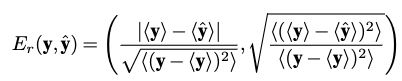 Latex after the required correction should become:\begin{equation}\label{eq:Er}E_r(\textbf{y},\hat{\textbf{y}})=\left(\frac{|\langle\textbf{y}\rangle-\langle\hat{\textbf{y}}\rangle|}{\sqrt{\langle(\textbf{y}-\langle\textbf{y}\rangle)^2\rangle}},\sqrt{\frac{\langle(\hat{\textbf{y}}-\langle\hat{\textbf{y}}\rangle)^2\rangle}{\langle(\textbf{y}-\langle\textbf{y}\rangle)^2\rangle}}\right).\end{equation}PDF after the required correction should read: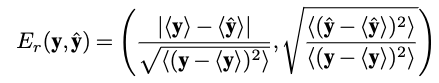 